Maroslelei Növényvédelmi Észlelési Rendszer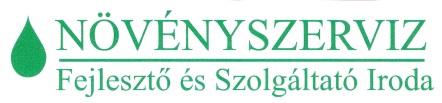 Működtető: Csordás Csaba egyéni vállalkozóCsapdák fogási adatai.2023. 2. félév                     jelölések:  +:kapszulák cseréje,   N:  nem lehetett leolvasni (a következő adat halmozott érték), M: megsemmisült, §: nincs csere                                              *: fokhagyma pillangó rajzásának adata sátor csapdával  -                                                  Munkánkhoz REAGRON® Feromonos Rovarcsapdákat és a MTA ATK Növényvédelmi Intézetének Csalomon típusú csapdáit használjuk.Dátum:07.11.+07.18.07.25.08.01.08.08.08.15.+08.22.08.29.09.05.09.12.09.19.+09.26.10.03.10.10.10.17.Almamoly1553451710656424510121Szilvamoly9182731111191093712111287212Keleti gyümölcsmoly44166371033382421529013151282Barackmoly0650007110030000Tarka szőlőmoly300000000000000Gyapottok bagolylepke763423620000000Cseresznyelégy000000000000000 Nyugati dióburok-   fúrólégy213100020000000Poloskaszagú szilvadarázs000000000000000Vadgesztenyelevél-aknázómoly-Maroslele4581713101765200000Vadgesztenyelevél-aknázómoly- HMVhely947310600000000S. f. buxusmoly300000000000213Fokhagyma pillangó*410000000000000